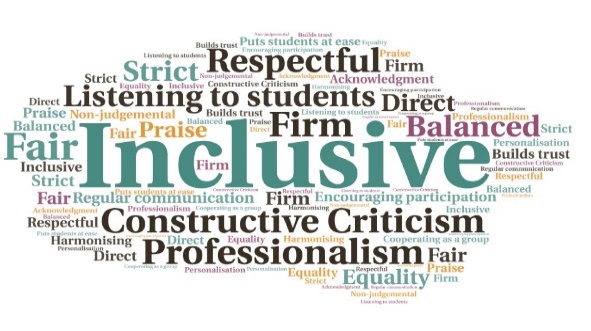 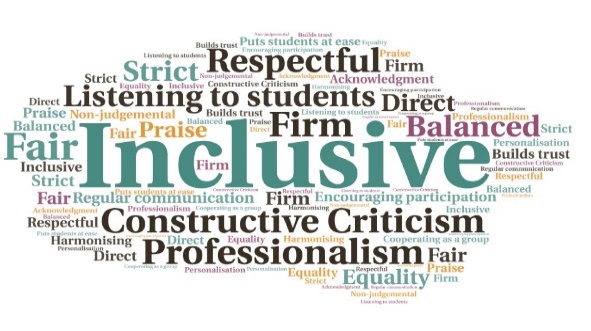 Goal: To provide students from different geographical, cultural, and financial backgrounds with efficient tools to manage mental health and create a safe, understanding class environment.Submitted by: Francesca Meneghetti 
Project: To launch an initiative to help students define mental health, understand specific scenarios and how to deal with them, learn to prioritise wellbeing, understand the challenges of college/university, and complete accredited Mental Health Training. 
Benefit to: All students Impact:  Sessions had between 5-10 attendees, which was a good level of engagement during the pandemic. Students were given the chance to learn about a topic which is dangerously real in the current climate, gaining basic tools to deal with mental health difficulties. All necessary safe precautions were taken to ensure participants were not distressed by the subject matter.